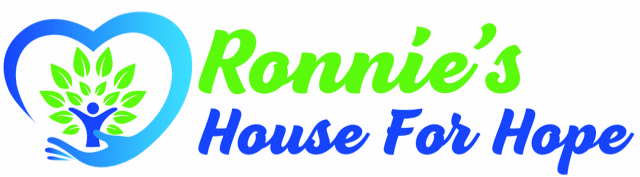 Date: __________________________	Name:____________________________________________________________Address:___________________________________________________________________________________________City, State, Zip:_________________________________________________________________________________________________________________________________________________________________________________________________Email Address:______________________________________________________________________________________May we add you to our contact list? ____________________________________________________________________ we do not share this information and will only email updates on events and opportunites. Donation Amount: $____________________ 	Received By:________________________________________________	Is there a particular way you would like this donation allocated to be used?_______________________________________________________________________________________________________________________________________________________________________________________________A Receipt will be emailed to the address provided. We thank you for donating to Ronnie's House For Hope